                                                                                         Проект МНПА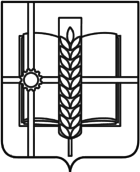 РОССИЙСКАЯ ФЕДЕРАЦИЯРОСТОВСКАЯ ОБЛАСТЬЗЕРНОГРАДСКИЙ РАЙОНМУНИЦИПАЛЬНОЕ ОБРАЗОВАНИЕ«ЗЕРНОГРАДСКОЕ ГОРОДСКОЕ ПОСЕЛЕНИЕ»АДМИНИСТРАЦИЯЗЕРНОГРАДСКОГО ГОРОДСКОГО ПОСЕЛЕНИЯПОСТАНОВЛЕНИЕот __.__.2022 № ____г. ЗерноградО внесении изменений в постановление АдминистрацииЗерноградского городского поселения от 10.01.2019 № 2«Об утверждении муниципальной программы«Формирование современной городской среды на 2018-2024 годы»В соответствии с решением Собрания депутатов Зерноградского городского поселения от 30.11.2022 № 58 «О внесении изменений в решение Собрания депутатов Зерноградского городского поселения от 28.12.2021 № 24 «О бюджете Зерноградского городского поселения Зерноградского района на 2022 год и на плановый период 2023 и 2024 годов», Администрация Зерноградского городского поселения постановляет: Внести в постановление Администрации Зерноградского городского поселения от 10.01.2019 № 2 «Об утверждении муниципальной программы «Формирование современной городской среды на 2018-2024 годы» изменения согласно приложению.Опубликовать настоящее постановление в печатном средстве массовой информации Зерноградского городского поселения «Зерноград официальный» и разместить на официальном сайте Администрации Зерноградского городского поселения в информационно-телекоммуникационной сети «Интернет».Постановление вступает в силу со дня его официального опубликования.Контроль за выполнением настоящего постановления возложить на заместителя главы Администрации Зерноградского городского поселения Н.А. Овчарову. Заместитель главы АдминистрацииЗерноградского городского поселения                                            Н.А. ОвчароваПриложениек постановлениюАдминистрации Зерноградского городского поселенияот                     №ИЗМЕНЕНИЯ,вносимые в постановление Администрации Зерноградского городского поселенияот 10.01.2019 № 2 «Об утверждении муниципальной программы«Формирование современной городской среды на 2018-2024 годы»1. Паспорт муниципальной программы и раздел 1 приложения к постановлению Администрации Зерноградского городского поселения от 10.01.2019 № 2 «Об утверждении муниципальной программы «Формирование современной городской среды на 2018-2022 годы» изложить в следующей редакции:«Муниципальная программа Зерноградского  городского поселения «Формирование современной городской среды на 2018-2024годы»П А С П О Р Тмуниципальной программы Зерноградского  городского поселения «Формирование современной городской среды на 2018-2024 годы»2. ПАСПОРТ ПОДПРОГРАММЫ«Благоустройство общественных территорий»3.ПАСПОРТ ПОДПРОГРАММЫ«Благоустройство дворовых территорий многоквартирных домов».» 2. Приложение № 1 к постановлению Администрации Зерноградского городского поселения от 10.01.2019 № 2 «Об утверждении муниципальной программы «Формирование современной городской среды на 2018-2022 годы» изложить в следующей редакции: 	« Приложение № 1к постановлению АдминистрацииЗерноградского городского поселения                                                                                                                                        от   10.01.2019 №  2   Расходы на реализацию муниципальной программы  «Формирование современной городской среды на 2018-2024 годы».»Наименование муниципальной программы Зерноградского городского  поселения«Формирование современной городской среды на 2018-2024 годы»Ответственный исполнитель Программы Администрация Зерноградского городского поселения.Муниципальное казенное учреждение Зерноградского городского поселения «Управление жилищно-коммунального хозяйства, архитектуры, имущественных отношений, гражданской обороны и чрезвычайных ситуаций»Соисполнители муниципальной программыОтсутствуютУчастники Программы1. Управляющие компании, товарищества собственников жилья.2. Жители муниципального образования.3. Собственники помещений многоквартирных жилых домов.Подпрограммы Программы1.  «Благоустройство общественных территорий» 2.«Благоустройство дворовых территорий многоквартирных домов» Программно-целевые инструменты муниципальной программыОтсутствуютЦели Программы Повышение качества и комфорта проживания населения на территории Зерноградского городского поселенияЗадачи Программысоздание условий для повышения заинтересованности граждан, организаций и иных лиц в реализации мероприятий по благоустройству территорий Зерноградского городского поселения;увеличение количества благоустроенных дворовых и общественных территорий Зерноградского городского поселенияЦелевые  индикаторы и показатели  Программыдоля благоустроенных объектов в Зерноградском городском поселении от общего количества объектов, требующих благоустройстваЭтапы и срокиреализации Программы сроки реализации 2018-2024 годы, этапы не выделяютсяРесурсное обеспечение Программы общий объем финансирования муниципальной программы составляет:300701,3 тыс. рублей, в том числе: в 2018 году — 24 272,8 тыс. рублейв 2019 году – 74853,6 тыс. рублей;в 2020 году – 43611,3  тыс. рублей;в 2021 году – 43710,8 тыс. рублей;в 2022 году – 112450,5 тыс. рублей;в 2023 году – 1802,3 тыс. рублей;в 2024 году – 0,0 тыс. рублей;в том числе: за счет средств федерального бюджета - 104219,6 тыс. рублей;в 2018 году - 6 587,5 тыс. рублей;в 2019 году – 71069,2 тыс. рублей;в 2020 году – 0,0 тыс. рублей;в 2021 году – 26562,9  тыс. рублей;в 2022 году – 0,0 тыс. рублей;в 2023 голу-0,0 тыс. рублей;в 2024 году-0,0 тыс. рублей.  в том числе: за счет средств областного бюджета –  167969,0 тыс. рублей, в том числе:в 2018 году  11 700,6 тыс. рублей;в 2019 году – 1450,4 тыс. рублей;в 2020 году – 40148,6 тыс. рублей;в 2021 году – 15055,4 тыс. рублей;в 2022 году – 99614,0 тыс. рублей;в 2023 голу-0,0 тыс. рублей;в 2024 году-0,0 тыс. рублей.за счет средств местного бюджета - 28512,7  тыс. рублей, в том числе:в 2018 году  - 5 984,7 тыс. рублей;в 2019 году – 2334,0 тыс. рублей;в 2020 году – 3 462,7 тыс. рублей;в 2021 году – 2092,5 тыс. рублей;в 2022 году – 12836,5 тыс. рублейв 2023 голу - 1802,3 тыс. рублей;в 2024 году - 0,0 тыс. рублей.Ожидаемые результаты реализации Программыповышение удовлетворенности населения Зерноградского городского поселения уровнем благоустройства территории проживанияНаименование подпрограммы –«Благоустройство общественных территорий» (далее – подпрограмма 1) Ответственный исполнитель подпрограммы –Администрация Зерноградского городского поселения.Участники подпрограммыПрограммно - целевые инструменты подпрограммы муниципальной программы–Жители муниципального образования, общественные организации.ОтсутствуютЦельподпрограммы–повышение благоустроенности общественных территорий муниципального образования «Зерноградское городское поселение»Задачиподпрограммы–увеличение количества благоустроенных общественных территорий муниципального образования «Зерноградское городское поселение»; – увеличение количества благоустроенных мест массового отдыха населения (городских парков) на территории муниципального образования «Зерноградское городское поселение»Целевые индикаторы и показатели подпрограммы–доля благоустроенных общественных территорий от общего количества общественных территорий Зерноградского городского поселения;доля благоустроенных мест массового отдыха населения (городских парков) от общего количества таких территорийЭтапы и срокиреализации подпрограммы–сроки реализации 2018-2024 годы, этапы не предусмотреныРесурсное обеспечение подпрограммы–общий объем финансирования муниципальной программы составляет:300701,3 тыс. рублей, в том числе: в 2018 году — 24 272,8 тыс. рублейв 2019 году – 74853,6 тыс. рублей;в 2020 году – 43611,3  тыс. рублей;в 2021 году – 43710,8 тыс. рублей;в 2022 году – 112450,5 тыс. рублей;в 2023 году – 1802,3 тыс. рублей;в 2024 году – 0,0 тыс. рублей;в том числе: за счет средств федерального бюджета - 104219,6 тыс. рублей;в 2018 году - 6 587,5 тыс. рублей;в 2019 году – 71069,2 тыс. рублей;в 2020 году – 0,0 тыс. рублей;в 2021 году – 26562,9  тыс. рублей;в 2022 году – 0,0 тыс. рублей;в 2023 голу-0,0 тыс. рублей;в 2024 году-0,0 тыс. рублей.  в том числе: за счет средств областного бюджета –  167969,0 тыс. рублей, в том числе:в 2018 году  11 700,6 тыс. рублей;в 2019 году – 1450,4 тыс. рублей;в 2020 году – 40148,6 тыс. рублей;в 2021 году – 15055,4 тыс. рублей;в 2022 году – 99614,0 тыс. рублей;в 2023 голу-0,0 тыс. рублей;в 2024 году-0,0 тыс. рублей.за счет средств местного бюджета - 28512,7  тыс. рублей, в том числе:в 2018 году  - 5 984,7 тыс. рублей;в 2019 году – 2334,0 тыс. рублей;в 2020 году – 3 462,7 тыс. рублей;в 2021 году – 2092,5 тыс. рублей;в 2022 году – 12836,5 тыс. рублейв 2023 голу - 1802,3 тыс. рублей;в 2024 году - 0,0 тыс. рублей.Ожидаемые результаты реализации государственной программы–повышение удовлетворенности населения Зерноградского городского поселения уровнем благоустройства общественных территорий муниципального образования «Зерноградское городское поселение».Наименование подпрограммы –подпрограмма «Благоустройство дворовых территорий многоквартирных домов Зерноградского городского поселения» (далее – подпрограмма 2)Ответственный исполнитель подпрограммы –Администрация Зерноградского городского поселения.Участники подпрограммыПрограммно - целевые инструменты подпрограммы муниципальной программы–1. Управляющие компании, товарищества собственников жилья.2. Собственники помещений многоквартирных жилых домов.ОтсутствуютЦельподпрограммы–повышение благоустроенности  дворовых территорий многоквартирных домов Зерноградского городского поселенияЗадачиподпрограммы–проведение обучения специалистов жилищно-коммунального хозяйства по вопросам благоустройства;информирование населения по вопросам реализации приоритетного проекта «Формирование комфортной городской среды»; увеличение количества благоустроенных дворовых территорий многоквартирных домов Зерноградского городского поселенияЦелевые индикаторы и показатели подпрограммы–доля благоустроенных дворовых территорий многоквартирных домов от общего количества дворовых территорий многоквартирных домов Зерноградского городского поселения;Этапы и срокиреализации подпрограммы–сроки реализации 2018-2024 годы, этапы не предусмотреныРесурсное обеспечение подпрограммы –общий объем финансового обеспечения составляет 
-  0,0 тыс. рублей, в том  числе: в 2018 году  - 0,0 тыс. рублей;в 2019 году – 0,0 тыс. рублей;в 2020 году – 0,0 рублей;	    в 2021 году –  0,0 тыс. рублей;в 2022 году – 0,0 тыс. рублей;в 2023 голу-0,0 тыс. рублей;в 2024 году-0,0 тыс. рублей.в том числе  за  счет федерального бюджета --  0,0 тыс. руб.в 2018 году  - 0,0 тыс. рублей;в 2019 году - 0,0 тыс. рублей;в 2020 году - 0,0 тыс. рублей;в 2021 году -  0,0 тыс. рублей;в 2022 году  - 0,0 тыс. рублей;в 2023 голу-0,0 тыс. рублей;в 2024 году-0,0 тыс. рублей.в том числе: за счет средств областного бюджета – 
-  0,0 тыс. рублей, в том числе:в 2018 году  - 0,0 тыс. рублей;в 2019 году – 0,0 тыс. рублей;в 2020 году – 0,0 тыс. рублей;в 2021 году – 0,0  тыс. рублей;в 2022 году – 0,0  тыс. рублей;в 2023 голу-0,0 тыс. рублей;в 2024 году-0,0 тыс. рублей.за счет средств местного бюджета – 
-  0,0 тыс. рублей, в том числе:в 2018 году - 0,0 тыс. рублей;в 2019 году – 0,0 тыс. рублей;в 2020 году – 0,0  тыс. рублей;в 2021 году – 0,0 тыс. рублей;в 2022 году – 0,0 тыс. рублей;в 2023 голу-0,0 тыс. рублей;в 2024 году-0,0 тыс. рублей.Подпрограмма финансируется из областного бюджета в пределах бюджетных ассигнований, предусмотренных на ее реализацию областным законом об областном бюджете. Средства местного бюджета, объемы финансирования и направления мероприятий подпрограммы определяются нормативными правовыми актами органа местного самоуправления муниципального образованияОжидаемые результаты реализации государственной программы–повышение удовлетворенности населения Зерноградского городского поселения уровнем благоустройства дворовых территорий многоквартирных домов № п/пНаименование муниципальной программы, номер и наименование подпрограммыОтветственный исполнитель, соисполнители, участникиИсточник  финансированияОбъем расходов всего: (тыс. рублейВ том числе по годам реализации  муниципальной программы (тыс. рублей)В том числе по годам реализации  муниципальной программы (тыс. рублей)В том числе по годам реализации  муниципальной программы (тыс. рублей)В том числе по годам реализации  муниципальной программы (тыс. рублей)В том числе по годам реализации  муниципальной программы (тыс. рублей)В том числе по годам реализации  муниципальной программы (тыс. рублей)В том числе по годам реализации  муниципальной программы (тыс. рублей)№ п/пНаименование муниципальной программы, номер и наименование подпрограммыОтветственный исполнитель, соисполнители, участникиИсточник  финансированияОбъем расходов всего: (тыс. рублей20182019202020212022202320241Программа «Формирование современной городской среды на 2018-2024 годы»Ответственный исполнитель Администрация Зерноградского городского поселенияСоисполнитель - МКУ Зерноградского городского поселения «Управление  ЖКХ, архитектуры, имущественных отношений, ГО и ЧС»Всего:300701,324272,874853,643611,343710,8112450,51802,30,01Программа «Формирование современной городской среды на 2018-2024 годы»Ответственный исполнитель Администрация Зерноградского городского поселенияСоисполнитель - МКУ Зерноградского городского поселения «Управление  ЖКХ, архитектуры, имущественных отношений, ГО и ЧС»Федеральный104219,66587,571069,20,026562,90,00,00,01Программа «Формирование современной городской среды на 2018-2024 годы»Ответственный исполнитель Администрация Зерноградского городского поселенияСоисполнитель - МКУ Зерноградского городского поселения «Управление  ЖКХ, архитектуры, имущественных отношений, ГО и ЧС»Областной167969,011700,61450,440148,615055,499614,00,00,01Программа «Формирование современной городской среды на 2018-2024 годы»Ответственный исполнитель Администрация Зерноградского городского поселенияСоисполнитель - МКУ Зерноградского городского поселения «Управление  ЖКХ, архитектуры, имущественных отношений, ГО и ЧС»Местный28512,75984,72334,03462,72092,512836,51802,30,02Подпрограмма 1 «Благоустройство общественных территорий»Ответственный исполнитель Администрация Зерноградского городского поселенияСоисполнитель - МКУ Зерноградского городского поселения «Управление  ЖКХ, архитектуры, имущественных отношений, ГО и ЧС»Всего:300701,324272,874853,643611,343710,8112450,50,00,02Подпрограмма 1 «Благоустройство общественных территорий»Ответственный исполнитель Администрация Зерноградского городского поселенияСоисполнитель - МКУ Зерноградского городского поселения «Управление  ЖКХ, архитектуры, имущественных отношений, ГО и ЧС»Федеральный104219,66587,571069,20,026562,90,00,00,02Подпрограмма 1 «Благоустройство общественных территорий»Ответственный исполнитель Администрация Зерноградского городского поселенияСоисполнитель - МКУ Зерноградского городского поселения «Управление  ЖКХ, архитектуры, имущественных отношений, ГО и ЧС»Областной167969,011700,61450,440148,615055,499614,00,00,02Подпрограмма 1 «Благоустройство общественных территорий»Ответственный исполнитель Администрация Зерноградского городского поселенияСоисполнитель - МКУ Зерноградского городского поселения «Управление  ЖКХ, архитектуры, имущественных отношений, ГО и ЧС»Местный28512,75984,72334,03462,72092,512836,51802,30,02ОМ 1.1. «Благоустройство городского парка культуры и отдыха в городе Зернограде Ростовской области»Администрация Ответственный исполнитель Администрация Зерноградского городского поселенияСоисполнитель - МКУ Зерноградского городского поселения «Управление  ЖКХ, архитектуры, имущественных отношений, ГО и ЧС»Федеральный104219,66587,571069,20,026562,90,00,00,02ОМ 1.1. «Благоустройство городского парка культуры и отдыха в городе Зернограде Ростовской области»Администрация Ответственный исполнитель Администрация Зерноградского городского поселенияСоисполнитель - МКУ Зерноградского городского поселения «Управление  ЖКХ, архитектуры, имущественных отношений, ГО и ЧС»Областной166351,911700,61450,440148,613438,399614,00,00,02ОМ 1.1. «Благоустройство городского парка культуры и отдыха в городе Зернограде Ростовской области»Администрация Ответственный исполнитель Администрация Зерноградского городского поселенияСоисполнитель - МКУ Зерноградского городского поселения «Управление  ЖКХ, архитектуры, имущественных отношений, ГО и ЧС»Местный15100,45228,992,62562,7857,86358,40,00,021.1.1 «Благоустройство городского парка культуры и отдыха в городе Зернограде Ростовской области» 1 этапАдминистрация Ответственный исполнитель Администрация Зерноградского городского поселенияСоисполнитель - МКУ Зерноградского городского поселения «Управление  ЖКХ, архитектуры, имущественных отношений, ГО и ЧС»Федеральный6587,56587,50,00,00,00,00,00,021.1.1 «Благоустройство городского парка культуры и отдыха в городе Зернограде Ростовской области» 1 этапАдминистрация Ответственный исполнитель Администрация Зерноградского городского поселенияСоисполнитель - МКУ Зерноградского городского поселения «Управление  ЖКХ, архитектуры, имущественных отношений, ГО и ЧС»Областной11700,611700,60,00,00,00,00,00,021.1.1 «Благоустройство городского парка культуры и отдыха в городе Зернограде Ростовской области» 1 этапАдминистрация Ответственный исполнитель Администрация Зерноградского городского поселенияСоисполнитель - МКУ Зерноградского городского поселения «Управление  ЖКХ, архитектуры, имущественных отношений, ГО и ЧС»Местный5228,95228,90,00,00,00,00,00,021.1.2. «Благоустройство городского парка культуры и отдыха в городе Зернограде Ростовской области»Ответственный исполнитель Администрация Зерноградского городского поселенияСоисполнитель - МКУ Зерноградского городского поселения «Управление  ЖКХ, архитектуры, имущественных отношений, ГО и ЧС»Федеральный71069,20,071069,20,00,00,00,00,021.1.2. «Благоустройство городского парка культуры и отдыха в городе Зернограде Ростовской области»Ответственный исполнитель Администрация Зерноградского городского поселенияСоисполнитель - МКУ Зерноградского городского поселения «Управление  ЖКХ, архитектуры, имущественных отношений, ГО и ЧС»Областной41599,00,01450,440148,60,00,00,00,021.1.2. «Благоустройство городского парка культуры и отдыха в городе Зернограде Ростовской области»Ответственный исполнитель Администрация Зерноградского городского поселенияСоисполнитель - МКУ Зерноградского городского поселения «Управление  ЖКХ, архитектуры, имущественных отношений, ГО и ЧС»Местный2655,30,092,62562,70,00,00,00,021.1.3.«Благоустройство городского парка культуры и отдыха в городе Зернограде Ростовской области» (III этап)Ответственный исполнитель Администрация Зерноградского городского поселенияСоисполнитель - МКУ Зерноградского городского поселения «Управление  ЖКХ, архитектуры, имущественных отношений, ГО и ЧС»Федеральный26562,90,00,00,026562,90,00,00,021.1.3.«Благоустройство городского парка культуры и отдыха в городе Зернограде Ростовской области» (III этап)Ответственный исполнитель Администрация Зерноградского городского поселенияСоисполнитель - МКУ Зерноградского городского поселения «Управление  ЖКХ, архитектуры, имущественных отношений, ГО и ЧС»Областной113052,30,00,00,013438,399614,00,00,021.1.3.«Благоустройство городского парка культуры и отдыха в городе Зернограде Ростовской области» (III этап)Ответственный исполнитель Администрация Зерноградского городского поселенияСоисполнитель - МКУ Зерноградского городского поселения «Управление  ЖКХ, архитектуры, имущественных отношений, ГО и ЧС»Местный7216,20,00,00,0857,86358,40,00,02ОМ 1.2. Строительный и авторский надзор за благоустройством общественных территорий в городе Зернограде Ростовской областиОтветственный исполнитель Администрация Зерноградского городского поселенияСоисполнитель - МКУ Зерноградского городского поселения «Управление  ЖКХ, архитектуры, имущественных отношений, ГО и ЧС»Федеральный0,00,00,00,00,00,00,00,02ОМ 1.2. Строительный и авторский надзор за благоустройством общественных территорий в городе Зернограде Ростовской областиОтветственный исполнитель Администрация Зерноградского городского поселенияСоисполнитель - МКУ Зерноградского городского поселения «Управление  ЖКХ, архитектуры, имущественных отношений, ГО и ЧС»Областной0,00,00,00,00,00,00,00,02ОМ 1.2. Строительный и авторский надзор за благоустройством общественных территорий в городе Зернограде Ростовской областиОтветственный исполнитель Администрация Зерноградского городского поселенияСоисполнитель - МКУ Зерноградского городского поселения «Управление  ЖКХ, архитектуры, имущественных отношений, ГО и ЧС»Местный4298,6132,12143,4800,0449,6273,5500,00,0ОМ 1.3. Разработка альбома (дизайн-проект) благоустройстваОтветственный исполнитель Администрация Зерноградского городского поселенияСоисполнитель - МКУ Зерноградского городского поселения «Управление  ЖКХ, архитектуры, имущественных отношений, ГО и ЧС»Федеральный0,00,00,00,00,00,00,00,0ОМ 1.3. Разработка альбома (дизайн-проект) благоустройстваОтветственный исполнитель Администрация Зерноградского городского поселенияСоисполнитель - МКУ Зерноградского городского поселения «Управление  ЖКХ, архитектуры, имущественных отношений, ГО и ЧС»Областной0,00,00,00,00,00,00,00,0ОМ 1.3. Разработка альбома (дизайн-проект) благоустройстваОтветственный исполнитель Администрация Зерноградского городского поселенияСоисполнитель - МКУ Зерноградского городского поселения «Управление  ЖКХ, архитектуры, имущественных отношений, ГО и ЧС»Местный98,00,098,00,00,00,00,00,0ОМ 1.4 «Благоустройство площади Мира в городе Зернограде Ростовской области»Ответственный исполнитель Администрация Зерноградского городского поселенияСоисполнитель - МКУ Зерноградского городского поселения «Управление  ЖКХ, архитектуры, имущественных отношений, ГО и ЧС»Федеральный0,00,00,00,00,00,00,00,0ОМ 1.4 «Благоустройство площади Мира в городе Зернограде Ростовской области»Ответственный исполнитель Администрация Зерноградского городского поселенияСоисполнитель - МКУ Зерноградского городского поселения «Управление  ЖКХ, архитектуры, имущественных отношений, ГО и ЧС»Областной1617,10,00,00,01617,10,00,00,0ОМ 1.4 «Благоустройство площади Мира в городе Зернограде Ростовской области»Ответственный исполнитель Администрация Зерноградского городского поселенияСоисполнитель - МКУ Зерноградского городского поселения «Управление  ЖКХ, архитектуры, имущественных отношений, ГО и ЧС»Местный2029,3623,70,00,0103,30,01302,30,0ОМ 1.5  Разработка дизайн проект и изготовление сметной документации, прохождение экспертизы, определение достоверности сметных нормативов по благоустройству общественных территорий в г.Зернограде (ул.Северная)Ответственный исполнитель Администрация Зерноградского городского поселенияСоисполнитель - МКУ Зерноградского городского поселения «Управление  ЖКХ, архитектуры, имущественных отношений, ГО и ЧС»Федеральный0,00,00,00,00,00,00,00,0ОМ 1.5  Разработка дизайн проект и изготовление сметной документации, прохождение экспертизы, определение достоверности сметных нормативов по благоустройству общественных территорий в г.Зернограде (ул.Северная)Ответственный исполнитель Администрация Зерноградского городского поселенияСоисполнитель - МКУ Зерноградского городского поселения «Управление  ЖКХ, архитектуры, имущественных отношений, ГО и ЧС»Областной0,00,00,00,00,00,00,00,0ОМ 1.5  Разработка дизайн проект и изготовление сметной документации, прохождение экспертизы, определение достоверности сметных нормативов по благоустройству общественных территорий в г.Зернограде (ул.Северная)Ответственный исполнитель Администрация Зерноградского городского поселенияСоисполнитель - МКУ Зерноградского городского поселения «Управление  ЖКХ, архитектуры, имущественных отношений, ГО и ЧС»Местный297,00,00,0100,0197,00,00,00,0ОМ.1.6  Разработка сметной документации , приведение в соответствии с текущими цена, проверка определения сметной стоимостиОтветственный исполнитель Администрация Зерноградского городского поселенияСоисполнитель - МКУ Зерноградского городского поселения «Управление  ЖКХ, архитектуры, имущественных отношений, ГО и ЧС»Федеральный0,00,00,00,00,00,00,00,0ОМ.1.6  Разработка сметной документации , приведение в соответствии с текущими цена, проверка определения сметной стоимостиОтветственный исполнитель Администрация Зерноградского городского поселенияСоисполнитель - МКУ Зерноградского городского поселения «Управление  ЖКХ, архитектуры, имущественных отношений, ГО и ЧС»Областной0,00,00,00,00,00,00,00,0ОМ.1.6  Разработка сметной документации , приведение в соответствии с текущими цена, проверка определения сметной стоимостиОтветственный исполнитель Администрация Зерноградского городского поселенияСоисполнитель - МКУ Зерноградского городского поселения «Управление  ЖКХ, архитектуры, имущественных отношений, ГО и ЧС»Местный668,20,00,00,0395,0273,20,00,0ОМ. 1.7  Подключения по объектам общественных территорий Ответственный исполнитель Администрация Зерноградского городского поселенияСоисполнитель - МКУ Зерноградского городского поселения «Управление  ЖКХ, архитектуры, имущественных отношений, ГО и ЧС»Федеральный0,00,00,00,00,00,00,00,0ОМ. 1.7  Подключения по объектам общественных территорий Ответственный исполнитель Администрация Зерноградского городского поселенияСоисполнитель - МКУ Зерноградского городского поселения «Управление  ЖКХ, архитектуры, имущественных отношений, ГО и ЧС»Областной0,00,00,00,00,00,00,00,0ОМ. 1.7  Подключения по объектам общественных территорий Ответственный исполнитель Администрация Зерноградского городского поселенияСоисполнитель - МКУ Зерноградского городского поселения «Управление  ЖКХ, архитектуры, имущественных отношений, ГО и ЧС»Местный89,80,00,00,089,80,00,00,0ОМ 1.8 Исполнение решение Арбитражного суда (Благоустройство городского парка культуры и отдыха в городе Зернограде Ростовской области за 2019 год)Ответственный исполнитель Администрация Зерноградского городского поселенияФедеральный0,00,00,00,00,00,00,00,0ОМ 1.8 Исполнение решение Арбитражного суда (Благоустройство городского парка культуры и отдыха в городе Зернограде Ростовской области за 2019 год)Ответственный исполнитель Администрация Зерноградского городского поселенияОбластной0,00,00,00,00,00,00,00,0ОМ 1.8 Исполнение решение Арбитражного суда (Благоустройство городского парка культуры и отдыха в городе Зернограде Ростовской области за 2019 год)Ответственный исполнитель Администрация Зерноградского городского поселенияМестный5893,40,00,00,00,05893,40,00,0ОМ 1.9 Электромонтажные работы на линии СНО от ТП-44 до оп.6, г. Зерноград, ул. МираОтветственный исполнитель Администрация Зерноградского городского поселенияСоисполнитель - МКУ Зерноградского городского поселения «Управление  ЖКХ, архитектуры, имущественных отношений, ГО и ЧС»Федеральный0,00,00,00,00,00,00,00,0ОМ 1.9 Электромонтажные работы на линии СНО от ТП-44 до оп.6, г. Зерноград, ул. МираОтветственный исполнитель Администрация Зерноградского городского поселенияСоисполнитель - МКУ Зерноградского городского поселения «Управление  ЖКХ, архитектуры, имущественных отношений, ГО и ЧС»Областной0,00,00,00,00,00,00,00,0ОМ 1.9 Электромонтажные работы на линии СНО от ТП-44 до оп.6, г. Зерноград, ул. МираОтветственный исполнитель Администрация Зерноградского городского поселенияСоисполнитель - МКУ Зерноградского городского поселения «Управление  ЖКХ, архитектуры, имущественных отношений, ГО и ЧС»Местный38,00,00,00,00,038,00,00,03Подпрограмма №2«Благоустройство дворовых территорий МКД»Ответственный исполнитель Администрация Зерноградского городского поселенияСоисполнитель - МКУ Зерноградского городского поселения «Управление  ЖКХ, архитектуры, имущественных отношений, ГО и ЧС»Всего:0,00,00,00,00,00,00,00,03Подпрограмма №2«Благоустройство дворовых территорий МКД»Ответственный исполнитель Администрация Зерноградского городского поселенияСоисполнитель - МКУ Зерноградского городского поселения «Управление  ЖКХ, архитектуры, имущественных отношений, ГО и ЧС»Федеральный0,00,00,00,00,00,00,00,03Подпрограмма №2«Благоустройство дворовых территорий МКД»Ответственный исполнитель Администрация Зерноградского городского поселенияСоисполнитель - МКУ Зерноградского городского поселения «Управление  ЖКХ, архитектуры, имущественных отношений, ГО и ЧС»Областной0,00,00,00,00,00,00,00,03Подпрограмма №2«Благоустройство дворовых территорий МКД»Ответственный исполнитель Администрация Зерноградского городского поселенияСоисполнитель - МКУ Зерноградского городского поселения «Управление  ЖКХ, архитектуры, имущественных отношений, ГО и ЧС»Местный0,00,00,00,00,00,00,00,03ОМ 2.1 Благоустройство дворовых территорий МКДОтветственный исполнитель Администрация Зерноградского городского поселенияСоисполнитель - МКУ Зерноградского городского поселения «Управление  ЖКХ, архитектуры, имущественных отношений, ГО и ЧС»Федеральный0,00,00,00,00,00,00,00,03ОМ 2.1 Благоустройство дворовых территорий МКДОтветственный исполнитель Администрация Зерноградского городского поселенияСоисполнитель - МКУ Зерноградского городского поселения «Управление  ЖКХ, архитектуры, имущественных отношений, ГО и ЧС»Областной0,00,00,00,00,00,00,00,03ОМ 2.1 Благоустройство дворовых территорий МКДОтветственный исполнитель Администрация Зерноградского городского поселенияСоисполнитель - МКУ Зерноградского городского поселения «Управление  ЖКХ, архитектуры, имущественных отношений, ГО и ЧС»Местный0,00,00,00,00,00,00,00,0